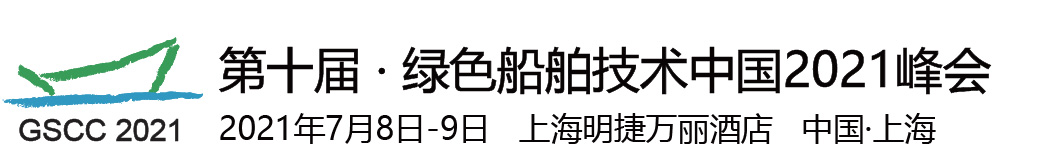 公司信息：公司名字                                                                        地址                                                                           电话                             传真                                          签名                                                                           日期                                                                            参会代表信息：第一位参会代表：姓名                                      先生/小姐                             职位                                                                            联系电话                                                                         移动电话                                                                          电子邮件                                                                             第二位参会代表：姓名                                      先生/小姐                             职位                                                                            联系电话                                                                         移动电话                                                                          电子邮件                                                                             第三位参会代表：姓名                                      先生/小姐                             职位                                                                            联系电话                                                                         移动电话                                                                          电子邮件                                                                             第四位参会代表：姓名                                      先生/小姐                             职位                                                                            联系电话                                                                         移动电话                                                                          电子邮件                                                                            船东/船厂/政府机构□ 免费